Уникальная ароматизированная упаковка для  RecognitionКогда  производители одежды для беременных  QSD захотели отделить себя от конкурентов, было принято решения сделать это с помощью упаковки. Новая  Канадская компания  Transparent Packaging представила необычную шестиугольную форму, однако, этого было не достаточно. Тогда OSD поняли, что могли бы добавить инкапсулированный аромат к коробке." Приятный запах, связанный с упаковкой нашей продукции действительно выделяет нас"  - говорит Карин Вильнев, менеджер по маркетингу QSD. Компания использует два аромата: детская присыпка и свежий хлопок.Запах упаковке придает специальный  ароматический лак, который высвобождается, когда пакет соприкасается с чем-либо.  Transparent Packaging также выпустили ароматизированную упаковку для парфюмерии, продуктов по уходу за волосами и рекламных пакетов. На сегодняшний день они снабжают более 60-и  различных ароматов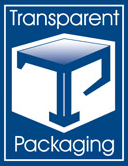 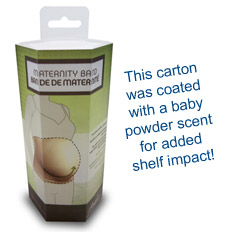 